République Algérienne Démocratique et Populaire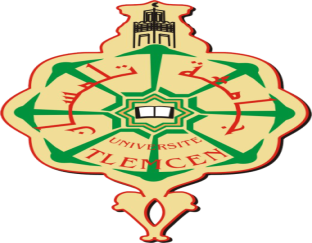 Ministère de l’Enseignement Supérieur et de la Recherche ScientifiqueUniversité  Abou Bekr Belkaid  TlemcenFaculté des Sciences de la Nature et de la Vie et des Sciences de la  Terre et de l’UniversFiche de renseignements  Master : Sciences Biologiques/Sciences AlimentairesAnnée universitaire 2020/2021Nom : ………………………………………………………………………………………………………………………………………………………اللقب .............Prénom : …………………………………………………………………………………………………………………………………………………………الاسم.......Date et lieu de naissance :…………………………………………………...…………………………………………………………تاريخ و مكان الازدياد...Adresse : ……………………………………………………………………………………………………....……………………………………………………العنوانTéléphone :…………………………………..		…………………………………………..		……………………………………………Année d’obtention du BAC : …………………………………………………………….......................Numéro du BAC : ……………………………………………………………………………........................رقم الهاتف :                   .....................................................................................Inscrit  en : Mettez une croix ( ×  )               مسجل في السنة :  ضع العلامة  ( × )  في الخانة المناسبة                                                                 Tlemcen le 					SignatureFilière Sciences BiologiquesM1M2Master BiochimieMaster  Biochimie appliquéeMaster Microbiologie et contrôle qualitéMaster Microbiologie Fondamentale Master Physiologie cellulaire                   et physiopathologieMaster ImmunologieMaster Infectiologie Master Génétique Master Biologie moléculaire et cellulaireRépétitifFilière Sciences AlimentairesM1M2Master Biologie de la nutritionMaster Nutrition et DiététiqueMaster Nutrition et PathologieMaster Agroalimentaire et Contrôle de QualitéMaster Sécurité Agroalimentaire                   et Assurance QualitéRépétitif